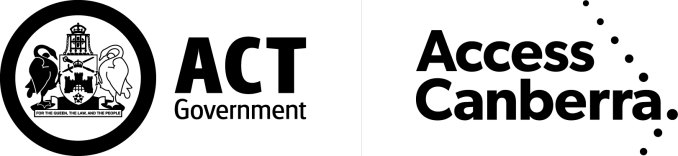 LAND TITLESACCESS CANBERRAChief Minister, Treasury and Economic Development Directorate                                   TRANSFER BY POWER OF SALELand Titles Act 1925IMPORTANT INFORMATIONThis form is to be used to lodge a transfer by mortgagee under power of sale under the Land Titles Act 1925 (the Act).  You can access the Act at www.legislation.act.gov.au or obtain further information and forms at www.act.gov.au/accesscbr.IMPORTANT INFORMATIONThis form is to be used to lodge a transfer by mortgagee under power of sale under the Land Titles Act 1925 (the Act).  You can access the Act at www.legislation.act.gov.au or obtain further information and forms at www.act.gov.au/accesscbr.PRIVACY NOTICEThe collection of personal information in this form is required by law under the Land Titles Act 1925, to ensure accurate and legal transfer of title or registration of other interests relating to land and for maintaining publicly searchable registers and indexes. Personal information collected on this form will be handled in accordance with the Territory Privacy Principles in Schedule 1 of the Information Privacy Act 2014.  More detailed information about how Access Canberra handles this personal information is available at: https://www.act.gov.au/acprivacyPRIVACY NOTICEThe collection of personal information in this form is required by law under the Land Titles Act 1925, to ensure accurate and legal transfer of title or registration of other interests relating to land and for maintaining publicly searchable registers and indexes. Personal information collected on this form will be handled in accordance with the Territory Privacy Principles in Schedule 1 of the Information Privacy Act 2014.  More detailed information about how Access Canberra handles this personal information is available at: https://www.act.gov.au/acprivacyINSTRUCTIONS FOR COMPLETIONA Transfer is a dutiable document.The certificate of title or production of title consenting to the registration of this document is required for lodgement The Buyer Verification Declaration must be completed prior to lodgement of this form. The submission date and reference number must be recorded on this form.Please indicate if the property is a Crown lease granted under the Land Rent Scheme. Duty for a land rent transaction is calculated in the same way as other Crown leases. The value entered into the Consideration Field must reflect the total value of the property, being the higher of the consideration or market value, including GST is applicable.All information should be typed or clearly printed.  If completing this form by hand please use a solid black pen only.The first named buyer on this form will be the primary contact for ACT Revenue Office purposes.This office will not accept lodgement of this form if it is not completed in full.Any alteration to information provided on this form must be struck through with a black pen.  Substitute information must be clear and all parties must sign in the margin.  Do not use correction fluid or tape.Ensure all required documents are attached.  If there is insufficient space in any panel, please use an Annexure Sheet.Execution by:A Natural Person – Should be witnessed by an adult person who is not a party to the document.Attorney – if this document is executed by an Attorney pursuant to a registered power of attorney, it must set out the full name of the attorney and the form of execution must indicate the source of his/her authority e.g. “AB by his/her attorney XY pursuant to Power of Attorney ACT Registration No…… of which he/she has no notice of revocation”. (This execution requires a witness).Corporation – Section 127 of the Corporations Act provides that a company may now validly execute a document with or without using a Common Seal if the document is signed by:Two directors of the company;A director and a secretary of the company; orWhere the company is a proprietary company and has a sole director who is also the sole company secretary, that director must state sole director.  (This execution does not require a witness).INSTRUCTIONS FOR COMPLETIONA Transfer is a dutiable document.The certificate of title or production of title consenting to the registration of this document is required for lodgement The Buyer Verification Declaration must be completed prior to lodgement of this form. The submission date and reference number must be recorded on this form.Please indicate if the property is a Crown lease granted under the Land Rent Scheme. Duty for a land rent transaction is calculated in the same way as other Crown leases. The value entered into the Consideration Field must reflect the total value of the property, being the higher of the consideration or market value, including GST is applicable.All information should be typed or clearly printed.  If completing this form by hand please use a solid black pen only.The first named buyer on this form will be the primary contact for ACT Revenue Office purposes.This office will not accept lodgement of this form if it is not completed in full.Any alteration to information provided on this form must be struck through with a black pen.  Substitute information must be clear and all parties must sign in the margin.  Do not use correction fluid or tape.Ensure all required documents are attached.  If there is insufficient space in any panel, please use an Annexure Sheet.Execution by:A Natural Person – Should be witnessed by an adult person who is not a party to the document.Attorney – if this document is executed by an Attorney pursuant to a registered power of attorney, it must set out the full name of the attorney and the form of execution must indicate the source of his/her authority e.g. “AB by his/her attorney XY pursuant to Power of Attorney ACT Registration No…… of which he/she has no notice of revocation”. (This execution requires a witness).Corporation – Section 127 of the Corporations Act provides that a company may now validly execute a document with or without using a Common Seal if the document is signed by:Two directors of the company;A director and a secretary of the company; orWhere the company is a proprietary company and has a sole director who is also the sole company secretary, that director must state sole director.  (This execution does not require a witness).	LAND TITLESACCESS CANBERRAChief Minister, Treasury and Economic Development DirectorateTRANSFER BY POWER OF SALE	LAND TITLESACCESS CANBERRAChief Minister, Treasury and Economic Development DirectorateTRANSFER BY POWER OF SALE	LAND TITLESACCESS CANBERRAChief Minister, Treasury and Economic Development DirectorateTRANSFER BY POWER OF SALE	LAND TITLESACCESS CANBERRAChief Minister, Treasury and Economic Development DirectorateTRANSFER BY POWER OF SALELand Titles Act 1925Land Titles Act 1925Land Titles Act 1925Land Titles Act 1925LODGING PARTY DETAILSLODGING PARTY DETAILSLODGING PARTY DETAILSLODGING PARTY DETAILSLODGING PARTY DETAILSLODGING PARTY DETAILSNameEmail AddressEmail AddressEmail AddressCustomer Reference NumberContact Telephone NumberTITLE AND LAND DETAILSTITLE AND LAND DETAILSTITLE AND LAND DETAILSTITLE AND LAND DETAILSTITLE AND LAND DETAILSVolume & FolioDistrict/DivisionSectionBlockUnitTRANSFEROR/S - SELLER (Surname Last) (ACN required for all companies)REGISTERED MORTGAGE/CHARGE NUMBER (associated dealing number)PERCENTAGE OF INTEREST OWNED (whole or state share)PERCENTAGE OF INTEREST BEING TRANSFERRED (whole or state share)TRANSFEREE/S - BUYER (Surname Last) (ACN required for all companies)THE BUYER VERIFICATION DECLARATION HAS BEEN SUBMITTED (must be completed prior to lodgement of this document)Provide date and reference number/sSubmission Date:                      Reference Code:      FORM OF TENANCY Joint Tenants  Tenants in Common in (the following shares) - (Please state proprietors name and shares out in full)CONSIDERATION (See instructions for completion – higher of market value or consideration)GST PAYABLE (See instructions)DOES THIS TRANSACTION INVOLVE A LAND RENT LEASE? (See instructions)$     $     Yes         NoDEVELOPMENT STATUS (Tick the appropriate box – one box must be completed)LAND USE (Tick the appropriate box – one box must be completed) Land Only     Incomplete Building   Building Completed  Residential  Rural    Commercial                                                     AGREEMENT / CONTRACT FOR SALE DATE SETTLEMENT DATE (the date the buyer is liable for rates)COMMUNITY TITLE (if Transfer relates to a Community Title Scheme the following should be attached)ACTPLA – MINISTER’S / DELEGATE’S CONSENT Statutory Declaration                      AND                              Certified Copy of Undertaking submitted to ACTPLATRANSFEROR/S – SELLER’S EXECUTION TRANSFEROR/S – SELLER’S EXECUTION Print full name of TransferorSignature or common seal of TransferorPrint full name and address of witness Signature of witnessTRANSFEREE/S – BUYER’S EXECUTION (if Solicitor for Transferee executes – must state full name of Solicitor)TRANSFEREE/S – BUYER’S EXECUTION (if Solicitor for Transferee executes – must state full name of Solicitor)Print full name of Transferee/Transferee’s SolicitorSignature or common seal of applicantPrint full name and address of witness Signature of witnessOFFICE USE ONLYOFFICE USE ONLYOFFICE USE ONLYOFFICE USE ONLYLodged byCertificate of title lodgedData entered byCertificates attached to titleRegistered byAttachments / AnnexuresRegistration dateProduction number